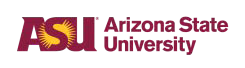 Dear 	         ,You have been selected to provide goods or services to ASU and to receive payment, you must register in ASU’s Financial Management System. Select the appropriate link from the two options:Domestic: If your tax status is: U.S. Citizen, Permanent Resident or Resident for U.S. tax purposes, use this link to register.International: If you are an international citizen and have not yet passed your residency test for U.S. tax purposes, use this link to register.ASU is unable to process payments to suppliers until this registration step is complete.If you have any questions, please email Supplier Admin.Thank you,